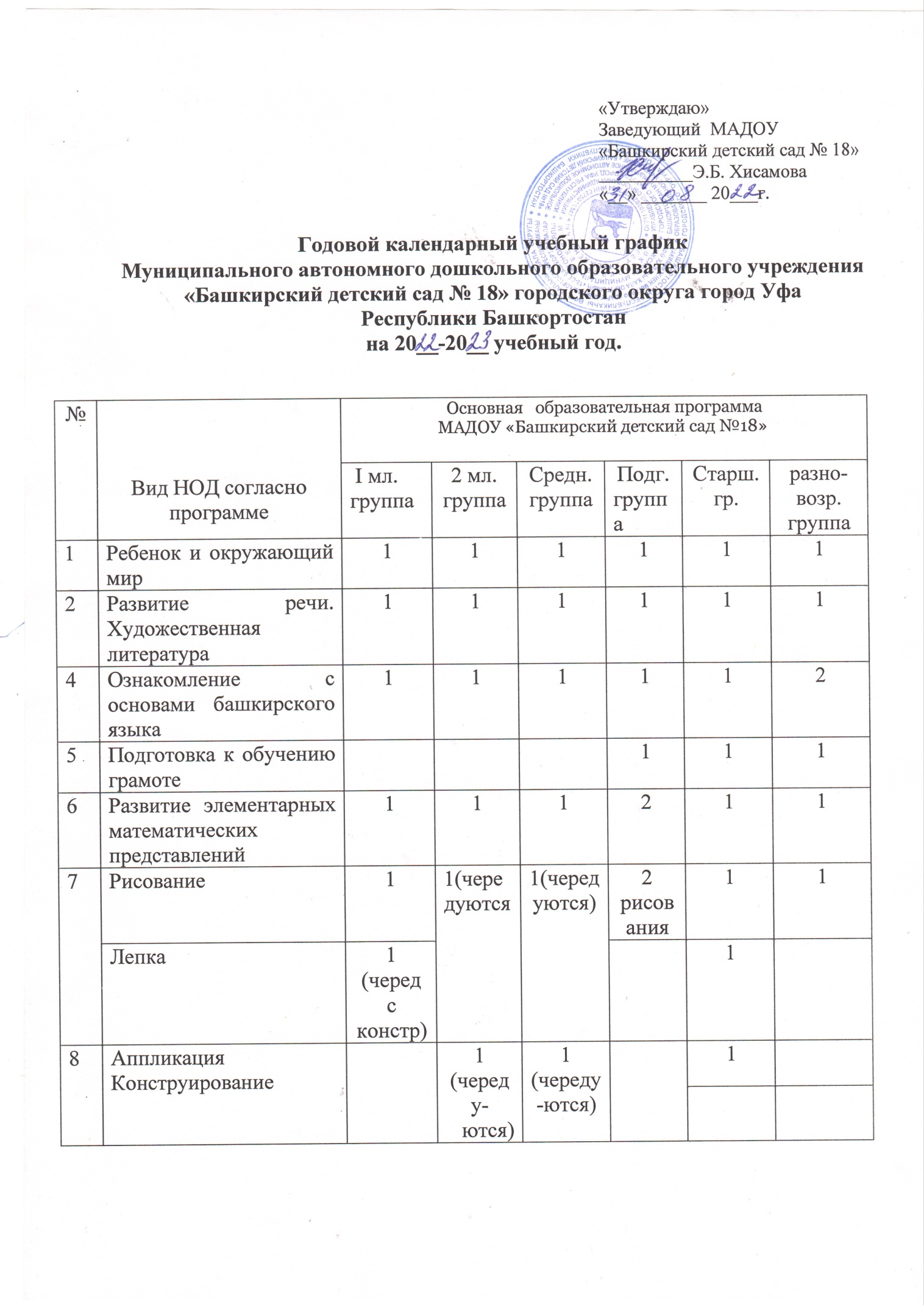 КонструированиеРучной труд1 (череду-ются)1 (череду-ются)1 (череду-ются)Аппликация Лепка1(чередуются )1 (чередуются)9Физкультурное занятие1+1 (на прогулке)2+1 (на прогулке)2+1 (на прогулке)2+1 (на про-гул-ке)2+1 (на про-гулке)2+1 (на про-гулке)10Музыкальное занятие22222211Кружок «Оригами»112Кружок «Сказочная страна»113Кружок «Веселая палитра»214Кружок «Изучаем родной Башкортостан»1Общее количество занятий (объем недельной образовательной нагрузки, включая занятия по дополнительному образованию)Общее количество занятий (объем недельной образовательной нагрузки, включая занятия по дополнительному образованию)101112171515